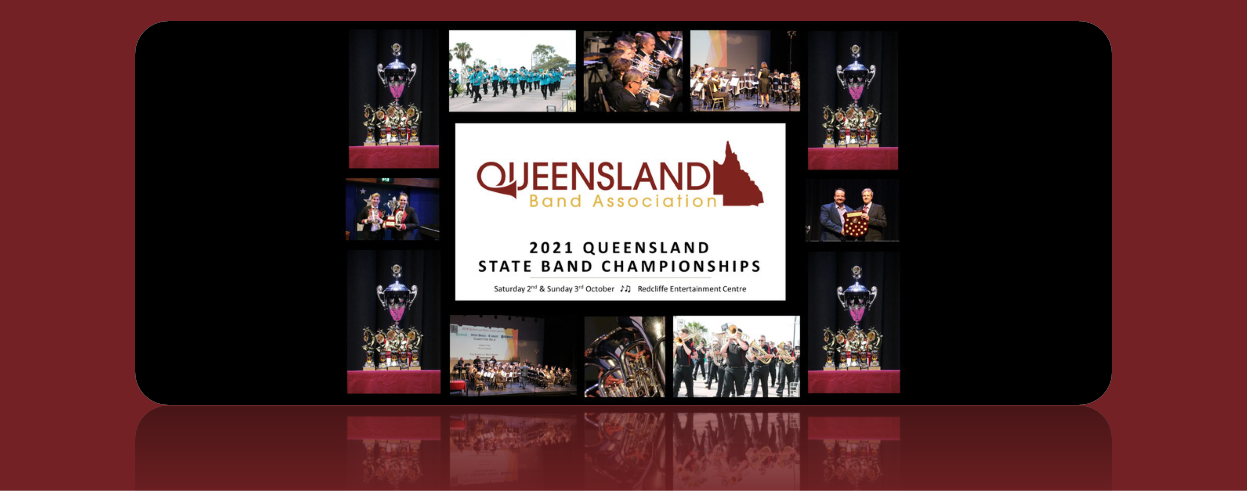 2021 Queensland Band Championships 
DATE OF COMPETITION: 2 & 3 October 2021    •    Venue:  Redcliffe Entertainment CentrePROGRAM OF EVENTS*Exact times and scheduling will be released after the closing dates. Entries Close:  					07 August 2021 (8 weeks prior) Player Registrations (ONLINE) Close:		21 August 2021 (42 Days prior)Own Choice Music to QBA Secretary by:  	4 September 2021 (4 weeks prior)Permit Player Applications to QBA Registrar by:  11 September 2021 (3 Weeks Prior)
TEST SELECTIONSFor contest rules and regulations, test selections and contact information, please go to www.qba.org.au.       2021 Queensland Band Championships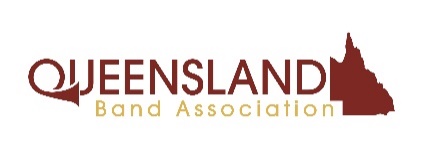             ENTRY FORM – ALL BANDSENTRIES CLOSE: 07 August 2021Strictly one entry (one band) per formSacred/Reflective Item; Test; Own Choice Selection; Stage March & Parade of BandsEntry Fees:A, B, C & D Grades - $350 Junior Grade - $250School Bands - $100                                                                             All player registrations need to be completed using www.qba.org.au via the secretary portal.  All players must be registered 42 Days prior to contest 
Adjudicators' copies of all Own Choice Music must be submitted by 4 September 2021 to: 
The QBA Secretary: PO Box 8262, Sunnybank, QLD. 4109
Completed Permit Application Forms must be submitted by 11 September 2021 to: The QBA Registrar: qldbands@gmail.comThis form must be attached to the band’s Contest Entry Summary Form with a cheque/direct deposit receipt number for the appropriate fees and sent to:   QBA Secretary, PO Box 8262, Sunnybank QLD 4109Fees can be deposited to:  Queensland Band Association BSB: 124 021 Acc: 1000 6159Mail cheque / form to: The QBA Secretary, PO Box 8262, Sunnybank QLD 4109                    2021 Queensland Band Championships               SUMMARY FORM - ENTRIESCOMPETITION:  Queensland State Band Championships 2021DATE OF (BAND) COMPETITION:  2 & 3 October 2021       CLOSE OF ENTRIES:  07 August 2021This form to be attached at the front of all other entry forms and accompanied by payment covering total entry fees. PLEASE NOTE:  The QBA invites volunteers from your organisation to help out over the weekend.  We have allowed space for this information below.  Thank you for your support.(Please print clearly all details in full)* PLAYER PASSES:  A flat fee of $100 (in addition to entry fee/s) will provide competitor bands with player passes equal to the number of active players registered with the QBA Registrar.  Limits apply to both brass and concert bands. This is payable BEFORE the contest, for bands wishing to have passes for the whole band.   Individual players can purchase at the door ($6 each), however “whole band” bundles will not be available for purchase, after the start of the contest.  Please indicate the quantity of bundles required for your band/s in the table above marked with * This form must be attached to all other forms and be accompanied by payment of entry fees. 
Upon completion, this form becomes a tax invoice                  2021 Queensland Band Championships          MUSIC SUMMARY FORMBANDS - Own Choice Music ScheduleCOMPETITION: The Queensland Band ChampionshipsDATE OF COMPETITION: 2 & 3 October 2021All Adjudicator copies must be RECEIVED BY* Saturday 4 September 2021 to:The QBA Secretary, PO Box 8262, Sunnybank QLD. 4109*Express Post is recommended, to ensure they arrive on time.  Extensions not permitted.For contest rules and regulations, test selections and contact information, please go to www.qba.org.au.Saturday 2 October8:30amParade of Bands – Redcliffe Esplanade Saturday 2 October9:30amJunior, D, C, B, A Grade – Test Selection & Sacred Item5:00pmConcert Band FestivalSunday 3 October9:00amJunior, D, C, B, A Grade – Own Choice & Stage March A Grade BrassVariations on a 9thGilbert VinterB Grade BrassPrincethorpe VariationsKenneth DownieC Grade BrassOceansGoff RichardsD Grade BrassPageantBarrie Gott Junior BrassOwn Choice Own Choice A Grade Concert2nd Suite in FGustav HolstB Grade Concert Moorside SuiteGustav HolstC Grade ConcertAcademic Festival OvertureBrahms arr CurnowD Grade ConcertOwn ChoiceOwn ChoiceAssociation Name: Association Name: Band: Grade: Postal Address: Postal Address: Secretary Email: (Sec) Phone: Secretary Signature:Date:Association OR School Name: Association OR School Name: Postal Address: Postal Address: City / Postcode: Secretary Name:  Secretary Email: Secretary phone: Musical Director: MD phone: Drum Major:  DM phone: Volunteer/s (Optional): Email OR phone: EVENTNo of BandsFee per band                            
Player Pass Bundle/s 
QTY ($100 ea.)*TOTALBands – A,B,C & D Grades$350.00* Bands – Junior Grade$250.00* School Band$100.00* Please indicate quantity of Player Pass Bundle/s required in column marked with *Please indicate quantity of Player Pass Bundle/s required in column marked with *Please indicate quantity of Player Pass Bundle/s required in column marked with *TOTAL PAID:    TOTAL PAID:    Secretary Signature:Secretary Signature:Secretary Signature:              Date:                Date:  Band name:   Grade:   Secretary:    Secretary Contact Phone:   EventTitleComposer/ArrangerNo of BarsPerformance TimeBars NumberedNo marksPages boundStreet March(40 points)Sacred/ Reflective Item(100 points)Own Choice Selection(200 points)Stage March(100 points) 